 Запомни значки, которые соответствуют картинкам. Закрой рукой и напиши по памяти.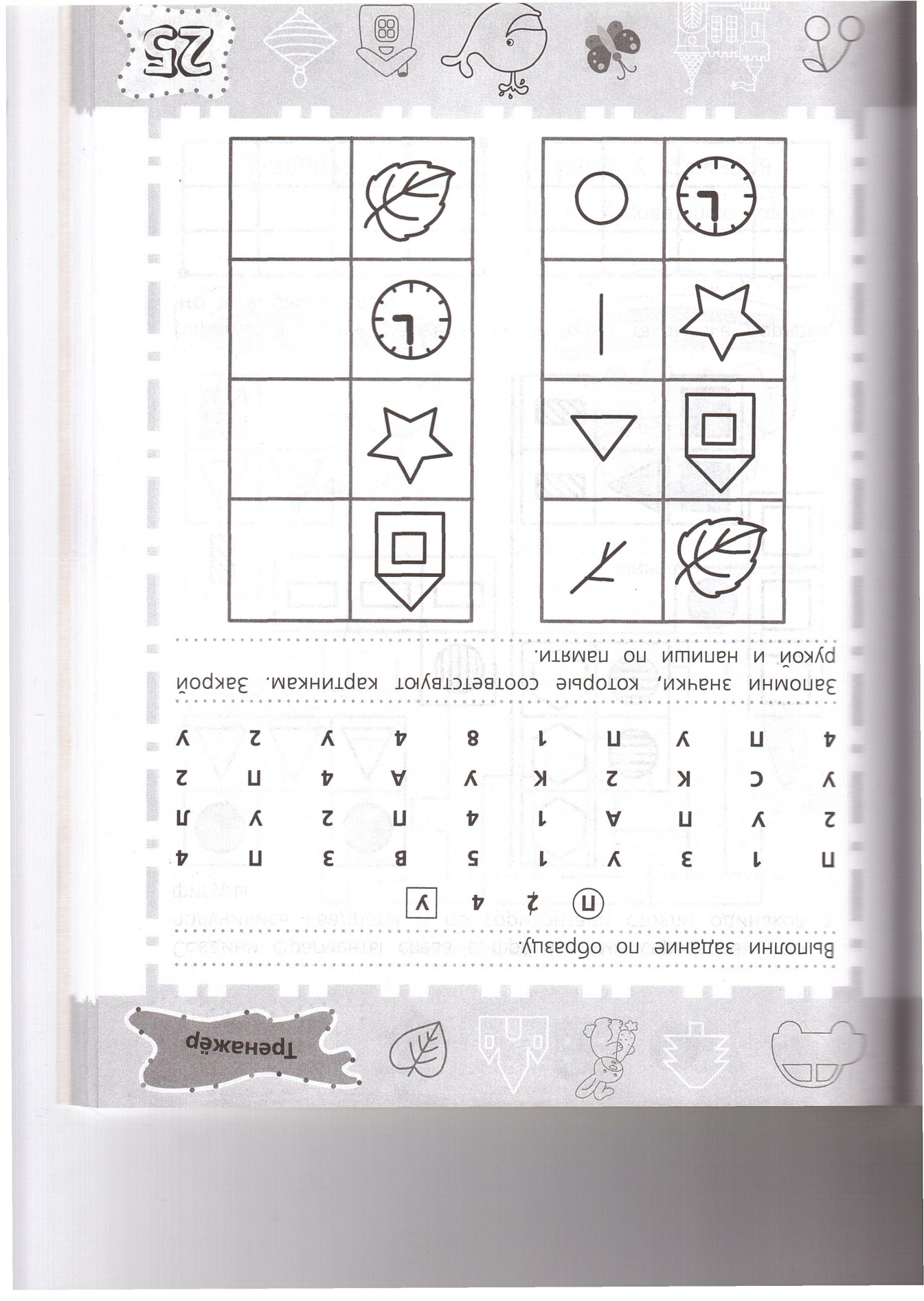 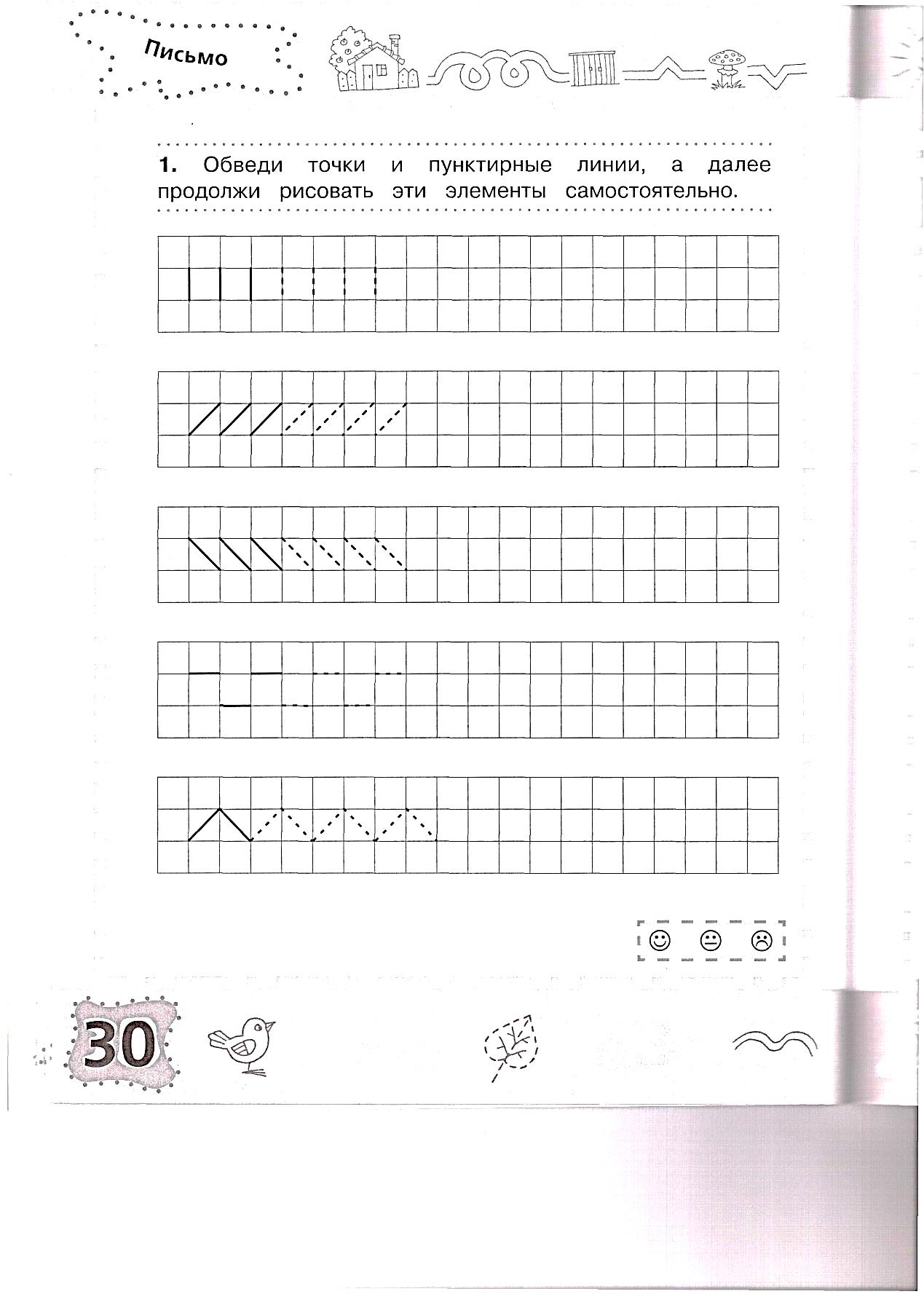 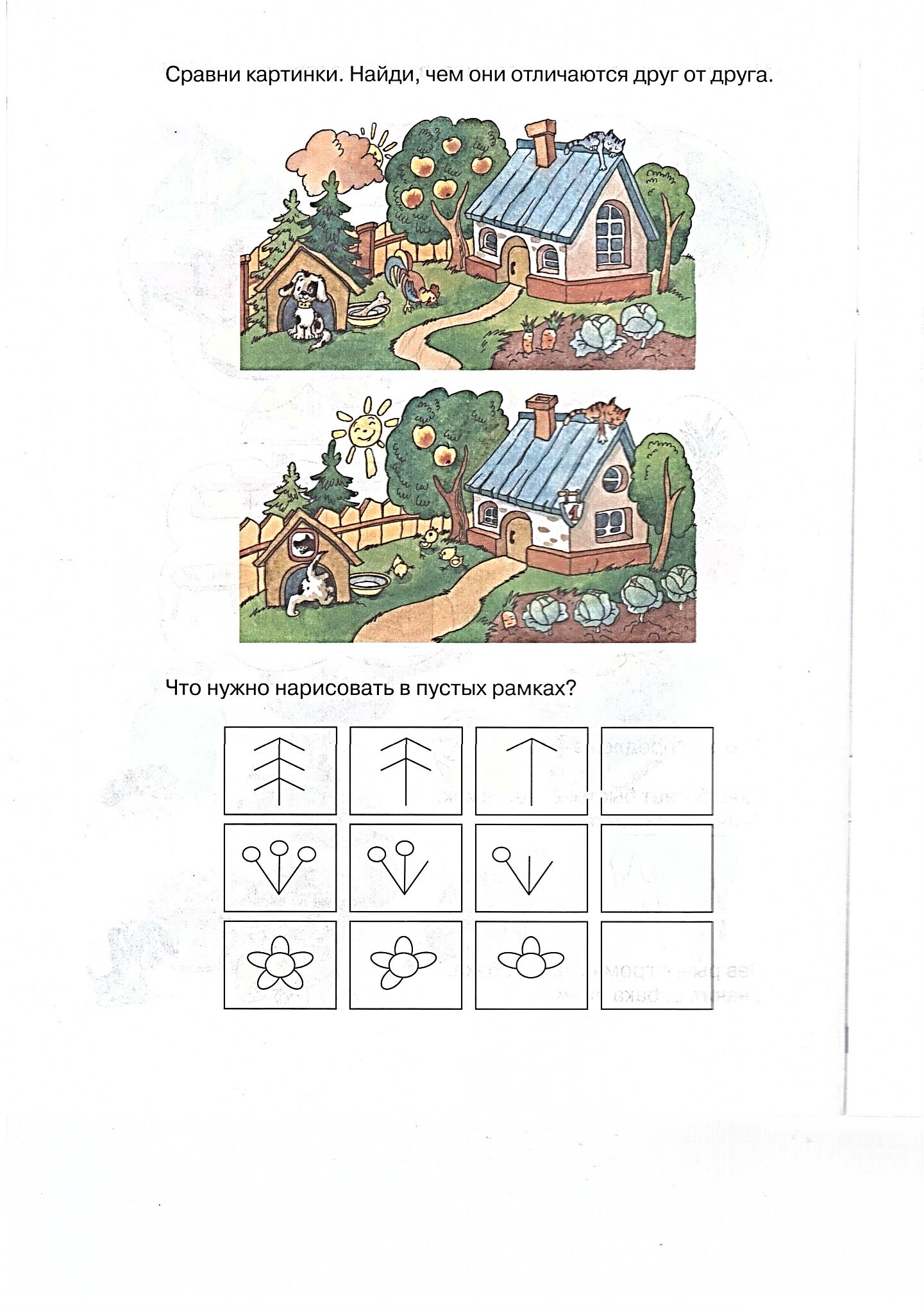 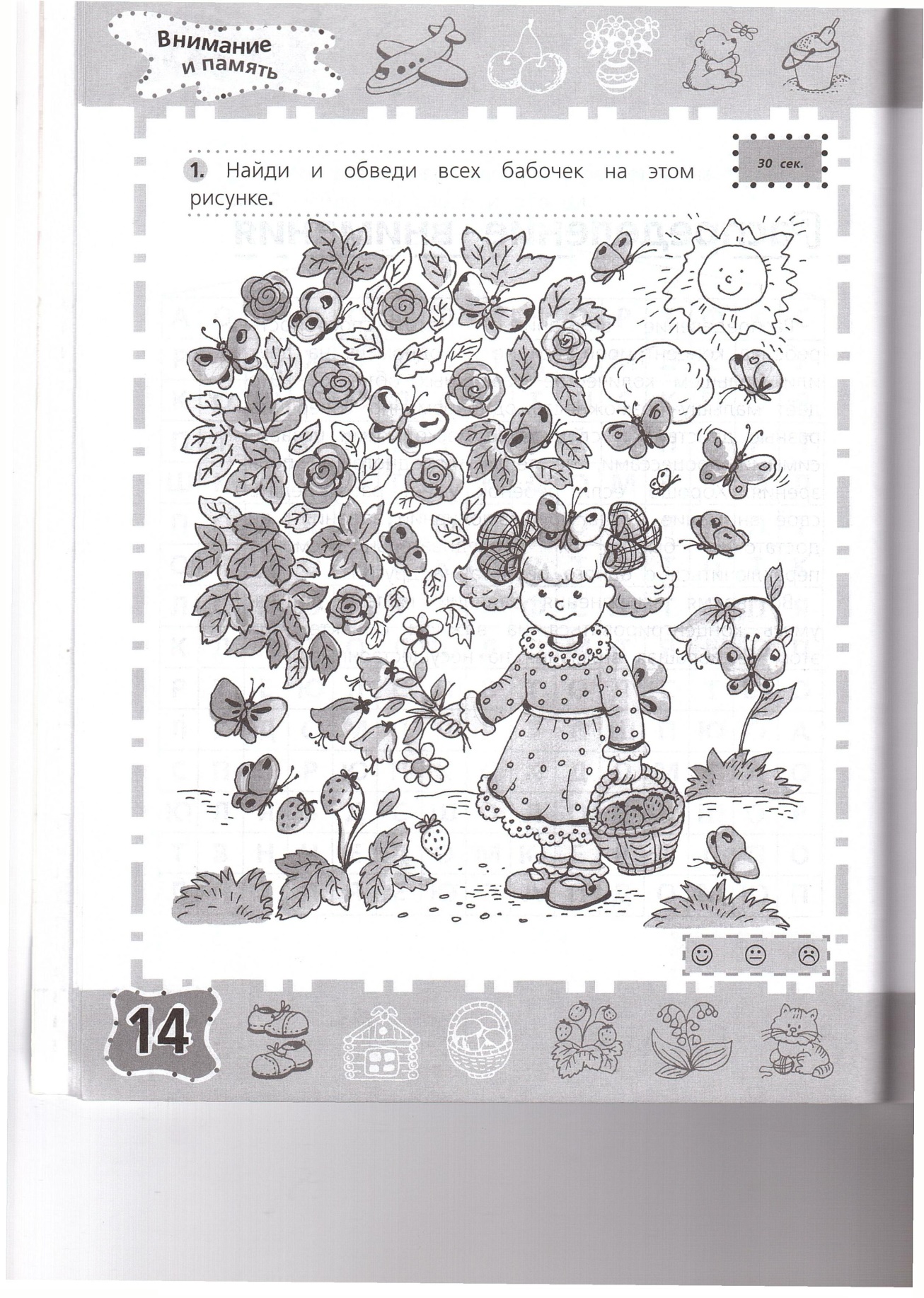 